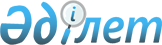 2016-2018 жылдарға арналған қалалық бюджет туралыМаңғыстау облысы Жаңаөзен қалалық мәслихатының 2015 жылғы 23 желтоқсандағы № 45/379 шешімі. Маңғыстау облысы Әділет департаментінде 2016 жылғы 06 қаңтарда № 2930 болып тіркелді      РҚАО-ның ескертпесі.

      Құжаттың мәтінінде түпнұсқаның пунктуациясы мен орфографиясы сақталған.

      Қазақстан Республикасының 2008 жылғы 4 желтоқсандағы Бюджет кодексіне, "Қазақстан Республикасындағы жергілікті мемлекеттік басқару және өзін-өзі басқару туралы" 2001 жылғы 23 қаңтардағы Қазақстан Республикасының Заңына және Маңғыстау облыстық мәслихатының 2015 жылғы 10 желтоқсандағы № 29/428 "2016-2018 жылдарға арналған облыстық бюджет туралы" шешіміне (нормативтік құқықтық актілердің мемлекеттік тіркеу Тізілімінде № 2923 болып тіркелген) сәйкес, Жаңаөзен қалалық мәслихаты ШЕШІМ ҚАБЫЛДАДЫ:

      1. 2016 - 2018 жылдарға арналған қалалық бюджет қосымшаға сәйкес бекітілсін, оның ішінде 2016 жылға келесідей көлемдерде:

      1) кірістер – 15 160 111 мың теңге, оның ішінде:

      салықтық түсімдер бойынша – 10 907 685 мың теңге;

      салықтық емес түсімдер бойынша – 41 939 мың теңге;

      негізгі капиталды сатудан түсетін түсімдер бойынша – 113 525 мың теңге;

      трансферттердің түсімдері бойынша – 4 096 962 мың теңге;

      2) шығындар – 15 628 678 мың теңге;

      3) таза бюджеттік кредиттеу – 15 728 мың теңге, оның ішінде:

      бюджеттік кредиттер –15 908 мың теңге;

      бюджеттік кредиттерді өтеу – 180 мың теңге;

      4) қаржы активтерімен операциялар бойынша сальдо – 0 теңге, оның ішінде:

      қаржы активтерін сатып алу – 0 теңге;

      мемлекеттің қаржы активтерін сатудан түсетін түсімдер - 0 теңге;

      5) бюджет тапшылығы (профициті) – 484 295 мың теңге;

      6) бюджет тапшылығын қаржыландыру (профицитін пайдалану) – 484 295 мың теңге.

      Ескерту. 1 - тармақ жаңа редакцияда - Маңғыстау облысы Жаңаөзен қалалық мәслихатының 12.12.2016 № 8/74 шешімімен (01.01.2016 бастап қолданысқа енгізіледі).

      2. 2016 жылға қала бюджетінің кірістерді бөлу нормативтері мына мөлшерде белгіленсін:

      1) төлем көзінен салық салынатын табыстардан ұсталатын жеке табыс салығы - 36,8 пайыз;

      2) төлем көзінен салық салынбайтын табыстардан ұсталатын жеке табыс салығы – 100 пайыз;

      3) төлем көзінен салық салынбайтын шетелдік азаматтар табыстарынан ұсталатын жеке табыс салығы – 100 пайыз;

      4) әлеуметтік салық - 36,8 пайыз.

      Ескерту. 2 - тармаққа өзгерістер енгізілді - Маңғыстау облысы Жаңаөзен қалалық мәслихатының 17.03.2016 № 49/417 (01.01.2016 бастап қолданысқа енгізіледі); 19.07.2016 № 4/54 (01.01.2016 бастап қолданысқа енгізіледі); 26.10.2016 № 7/72 (01.01.2016 бастап қолданысқа енгізіледі); 12.12.2016 № 8/74(01.01.2016 бастап қолданысқа енгізіледі) шешімдерімен.

      3. 2016 жылға арналған қалалық бюджетте республикалық бюджеттен ағымдағы нысаналы трансферттер және кредиттер көзделгені ескерілсін, олардың қолдану тәртібі қала әкімдігінің қаулысы негізінде айқындалады:

      1) мектепке дейінгі білім беру ұйымдарында мемлекеттік білім беру тапсырысын іске асыруға;

      2) үш деңгейлі жүйе бойынша біліктілігін арттырудан өткен мұғалімдерге еңбекақыны көтеруге;

      3) жергiлiктi бюджеттерден қаржыландырылатын азаматтық қызметшiлерге еңбекақы төлеу жүйесiнiң жаңа моделiне көшуге;

      4) жергiлiктi бюджеттерден қаржыландырылатын азаматтық қызметшiлердің лауазымдық айлықақыларына ерекше еңбек жағдайлары үшін ай сайынғы үстемеақы төлеуге;

      5) мемлекеттік әкімшілік қызметшілердің еңбекақысының деңгейін арттыруға;

      6) жергілікті атқарушы органдардың агроөнеркәсіптік кешен бөлімшелерін ұстауға;

      7) азаматтық хал актілерін тіркеу бөлімдерінің штат санын ұстауға;

      8) Өрлеу жобасы бойынша келісілген қаржылай көмекті енгізуге;

      9) мүгедектерге қызмет көрсетуге бағдарланған ұйымдар орналасқан жерлерде жол белгілері мен сілтегіштерін орнатуға;

      10) мүгедектерге қызмет көрсетуге бағдарланған ұйымдар орналасқан жерлерде жүргіншілер өткелдерін дыбыстық және жарық құрылғыларымен жайластыруға;

      11) мүгедектерді міндетті гигиеналық құралдармен қамтамасыз ету мөлшерін ұлғайтуға;

      12) Жаңаөзен қаласы кәсіпкерлігін қолдауға;

      13) Жұмыспен қамту 2020 жол картасының шеңберінде жалақыны ішінара субсидиялауға;

      14) Жұмыспен қамту 2020 жол картасының шеңберінде халықты жұмыспен қамту орталықтарының қызметін қамтамасыз етуге;

      15) Жұмыспен қамту 2020 жол картасының шеңберінде жастар практикасына;

      16) Жұмыспен қамту 2020 жол картасын іске асыру шеңберінде кадрлардың біліктілігін арттыру, даярлау және қайта даярлауға;

      17) мамандарды әлеуметтік қолдау шараларын іске асыруға берілетін бюджеттік кредиттерге.

      18) экономикалық тұрақтылықты қамтамасыз ету - "Жұмыспен қамту 2020 жол картасы" бағдарламасының алғашқы бағытын іске асыру шеңберінде ауылдық елді мекендерді дамыту;

      19) экономикалық тұрақтылықты қамтамасыз ету - Жаңаөзен қаласының орталық үйлерінің сәулеттік келбетін жақсарту үшін әрлеу жұмыстарына;

      20) экономикалық тұрақтылықты қамтамасыз ету - "Әбіш Қожа" мешітінің аумағына жөндеу және көгалдандыру жұмыстарын жүргізуге.

      21) экономикалық тұрақтылықты қамтамасыз ету - ауылдық елді мекендерде жұмыс істеу және тұру үшін келген денсаулық сақтау, білім беру, әлеуметтік қамсыздандыру, мәдениет, спорт және агроөнеркәсіптік кешен мамандарына әлеуметтік қолдау шараларын ұсынуға;

      22) экономикалық тұрақтылықты қамтамасыз ету- қоғамдық жұмыстар.

      Ескерту. 3-тармаққа өзгерістер енгізілді – Маңғыстау облысы Жаңаөзен қалалық мәслихатының 17.03.2016 № 49/417 (01.01.2016 бастап қолданысқа енгізіледі); 19.07.2016 № 4/54 (01.01.2016 бастап қолданысқа енгізіледі) шешімдерімен.

      3-1. 2016 жылға арналған қалалық бюджетте қолдану тәртібі қала әкімдігінің қаулысының негізінде айқындалатын Қазақстан Республикасының Ұлттық қорынан ағымдағы нысаналы трансферттердің көзделгені ескерілсін:

      1) "Жұмыспен қамту 2020 жол картасы" бағдарламасының алғашқы бағытын іске асыру шеңберінде ауылдық елді мекендерді дамыту;

      2) "Жұмыспен қамту 2020 жол картасы" бағдарламасын іске асыру шеңберінде білікті қызметкерлердің жоғалтқан кірісінің үштен екісін уақытша субсидиялауға;

      3) "Жұмыспен қамту 2020 жол картасы" бағдарламасын іске асыру шеңберінде кәсіби қызметкерлерді қайта даярлау және біліктілігін арттыруға жұмыс берушілерге мемлекеттік гранттар беруге;

      4) "Жұмыспен қамту 2020 жол картасы" бағдарламасын іске асыру шеңберінде 55 жастан 64 жасқа дейінгі тұлғаларды қайта даярлау және біліктілігін арттыруға.

      Ескерту. Шешім 3-1 тармақпен толықтырылды - Маңғыстау облысы Жаңаөзен қалалық мәслихатының 17.03.2016 № 49/417 шешімімен(01.01.2016 бастап қолданысқа енгізіледі).

      3-2. 2016 жылға арналған қалалық бюджетте қолдану тәртібі қала әкімдігінің қаулысының негізінде айқындалатын Қазақстан Республикасы Үкіметінің арнайы резервінің есебінен іс-шаралар өткізуге қаржы көзделгені ескерілсін:

      "Жұмыспен қамту 2020 жол картасы" бағдарламасының алғашқы бағытын іске асыру шеңберінде ауылдық елді мекендерді дамыту.

      Ескерту. Шешім 3-2 тармақпен толықтырылды - Маңғыстау облысы Жаңаөзен қалалық мәслихатының 26.10.2016 № 7/72 шешімімен(01.01.2016 бастап қолданысқа енгізіледі).

      4. 2016 жылға арналған қалалық бюджетте республикалық бюджеттен нысаналы даму трансферттері көзделгені ескерілсін, олардың қолдану тәртібі қала әкімдігінің қаулысы негізінде айқындалады:

      1) сумен жабдықтау және су бұру жүйелерін дамытуға.

      5. "Республикалық және облыстық бюджеттер, республикалық маңызы бар қала, астана бюджеттері арасындағы 2014–2016 жылдарға арналған жалпы сипаттағы трансферттердің көлемі туралы" 2013 жылғы 3 желтоқсандағы Қазақстан Республикасының Заңына сәйкес, қалалық бюджеттің шығыстарында облыстық бюджет пен қала бюджеті арасындағы 2016-2018 жылдарға арналған жалпы сипаттағы трансферттердің көлемдері ескерілсін.

      6. Қалалардың әкімшілік бағыныстағы аумақтарда орналаспаған, ауылдық жерлерде және кенттерде тұратын және жұмыс істейтін мемлекеттік білім беру ұйымдарының қызметкерлеріне, мемлекеттік денсаулық сақтау ұйымдарының медициналық және фармацевтика қызметкерлеріне, мемлекеттік әлеуметтік қамсыздандыру ұйымдарының қызметкерлеріне, мемлекеттік мәдениет, спорт және ветеринария ұйымдарының қызметкерлеріне бір жолғы коммуналдық қызметтерді өтеуге және отын сатып алуға 12 100 теңге мөлшерінде құқық берілсін.

      7. Ауылдық жерде жұмыс істейтін денсаулық сақтау, әлеуметтік қамсыздандыру, білім беру, мәдениет, спорт және ветеринария саласының азаматтық қызметшілеріне бюджет қаражаты есебінен қызметтің осы түрлерімен қалалық жағдайда айналысатын азаматтық қызметшілердің жалақыларымен және ставкаларымен салыстырғанда кемінде жиырма бес пайызға жоғары лауазымдық жалақылар мен тарифтік ставкалар белгіленсін.

      8. Жергілікті атқарушы органның резерв қоры 12 000 мың теңге сомасында бекітілсін.

      Ескерту. 8 - тармақ жаңа редакцияда - Маңғыстау облысы Жаңаөзен қалалық мәслихатының 26.10.2016 № 7/72 шешімімен (01.01.2016 бастап қолданысқа енгізіледі).

      9. 4 қосымшаға сәйкес қалалық бюджетті атқару процесінде секвестрлеуге жатпайтын 2016 жылға арналған бюджеттік бағдарламалардың (кіші бағдарламалардың) тізбесі бекітілсін.

      10. 5 қосымшаға сәйкес 2016 жылға арналған әрбір кенттiң, ауылдың, ауылдық округтің бюджеттік бағдарламалары бекітілсін.

      11. 6 қосымшаға сәйкес 2016 жылға арналған жергілікті өзін-өзі басқару органдарының трансферттерінің ауылдар, кенттер, ауылдық округтер арасында бөлінуі бекітілсін.

      12. Осы шешімнің орындалуын бақылау Жаңаөзен қалалық мәслихатының әлеуметтік-экономикалық даму, бюджет, құрылыс, өнеркәсіп, тұрғын үй және коммуналдық шаруашылығы, көлік және кәсіпкерлік мәселелері жөніндегі тұрақты комиссиясына жүктелсін (комиссия төрағасы Ғ. Байжанов).

      13. Жаңаөзен қалалық мәслихатының аппарат басшысы (А.Ермұханов) осы шешімнің әділет органдарында мемлекеттік тіркелуін, оның бұқаралық ақпарат құралдарында және "Әділет" ақпараттық-құқықтық жүйесінде ресми жариялануын қамтамасыз етсін.

      14. Осы шешім 2016 жылдың 1 қаңтарынан бастап қолданысқа енгізіледі.



      "КЕЛІСІЛДІ"

      "Жаңаөзен қалалық экономика және қаржы

      бөлімі" мемлекеттік мекемесінің басшысы

      Р.Джантлеуова

      23 желтоқсан 2015 жыл

 2016 жылға арналған қалалық бюджет      Ескерту. 1 - қосымша жаңа редакцияда - Маңғыстау облысы Жаңаөзен қалалық мәслихатының 12.12.2016 № 8/74 шешімімен(01.01.2016 бастап қолданысқа енгізіледі).

 2017 жылға арналған қалалық бюджет 2018 жылға арналған қалалық бюджет Қалалық бюджетті атқару процесінде секвестрлеуге жатпайтын 2016 жылға арналған бюджеттік бағдарламалардың (кіші бағдарламалардың) тізбесі 2016 жылға арналған әрбір кенттiң, ауылдың, ауылдық округтің бюджеттік бағдарламалары 2016 жылға арналған жергілікті өзін-өзі басқару органдарының трансферттерінің ауылдар, кенттер, ауылдық округтер арасында бөлінуі
					© 2012. Қазақстан Республикасы Әділет министрлігінің «Қазақстан Республикасының Заңнама және құқықтық ақпарат институты» ШЖҚ РМК
				
      Сессия төрағасы,

      қалалық мәслихат хатшысы

С. Мыңбай
Жаңаөзен қалалық мәслихатының
2015 жылғы 23 желтоқсандағы
№ 45/379 шешіміне 1 қосымшаСанаты

Санаты

Санаты

Санаты

Атауы

Сомасы, мың теңге

Сыныбы

Сыныбы

Атауы

Сомасы, мың теңге

Кіші сыныбы

Атауы

Сомасы, мың теңге

1

1

1

1

2

3

1. КІРІСТЕР

15 160 111

1

1

Салықтық түсімдер

10 907 685

01

Табыс салығы

5 030 193

2

Жеке табыс салығы

5 030 193

03

Әлеуметтік салық

4 070 941

1

Әлеуметтік салық

4 070 941

04

Меншікке салынатын салықтар

1 571 562

1

Мүлікке салынатын салықтар

1 140 122

3

Жер салығы

31 525

4

Көлік құралдарына салынатын салық

399 915

5

Бірыңғай жер салығы

0

05

Тауарларға, жұмыстарға және қызметтерге салынатын iшкi салықтар

202 755

2

Акциздер

8 868

3

Табиғи және басқа да ресурстарды пайдаланғаны үшiн түсетiн түсiмдер

125 750

4

Кәсіпкерлік және кәсіби қызметті жүргізгені үшін алынатын алымдар

65 943

5

Ойын бизнесіне салық

2 194

07

Басқа да салықтар

0

1

Басқа да салықтар

0

08

Заңдық маңызы бар әрекеттерді жасағаны және (немесе) оған уәкілеттігі бар мемлекеттік органдар немесе лауазымды адамдар құжаттар бергені үшін алынатын міндетті төлемдер

32 234

1

Мемлекеттік баж

32 234

2

2

Салықтық емес түсiмдер

41 939

01

Мемлекеттік меншіктен түсетін кірістер

35 182

1

Мемлекеттік кәсіпорындардың таза кірісі бөлігінің түсімдері

241

5

Мемлекет меншігіндегі мүлікті жалға беруден түсетін кірістер

34 927

7

Мемлекеттік бюджеттен берілген кредиттер бойынша сыйақылар

14

04

Мемлекеттік бюджеттен қаржыландырылатын, сондай-ақ Қазақстан Республикасы Ұлттық Банкінің бюджетінен (шығыстар сметасынан) ұсталатын және қаржыландырылатын мемлекеттік мекемелер салатын айыппұлдар, өсімпұлдар, санкциялар, өндіріп алулар

229

1

Мұнай секторы ұйымдарынан түсетін түсімдерді қоспағанда, мемлекеттік бюджеттен қаржыландырылатын, сондай-ақ Қазақстан Республикасы Ұлттық Банкінің бюджетінен (шығыстар сметасынан) ұсталатын және қаржыландырылатын мемлекеттік мекемелер салатын айыппұлдар, өсімпұлдар, санкциялар, өндіріп алулар

229

06

Басқа да салықтық емес түсімдер

 6 528

1

Басқа да салықтық есмес түсімдер

6 528

 3

 3

Негізгі капиталды сатудан түсетін түсімдер

 113 525

01

Мемлекеттік мекемелерге бекітілген мемлекеттік мүлікті сату

 15 968

1

Мемлекеттік мекемелерге бекітілген мемлекеттік мүлікті сату

15 968

03

Жерді және материалдық емес активтерді сату 

97 557

1

Жерді сату 

86 790

2

Материалдық емес активтерді сату

10 767

4

4

Трансферттердің түсімдері

4 096 962

02

Мемлекеттік басқарудың жоғары тұрған органдарынан түсетін трансферттер

4 096 962

2

Облыстық бюджеттен түсетін трансферттер

4 096 962

 

Функционалдық топ

Функционалдық топ

Функционалдық топ

Функционалдық топ

Атауы

Сомасы, мың теңге

Бюджеттік бағдарламалардың әкімшісі

Бюджеттік бағдарламалардың әкімшісі

Атауы

Сомасы, мың теңге

Бюджет тік бағ дарлама

Атауы

Сомасы, мың теңге

1

1

1

1

2

3

2. ШЫҒЫНДАР

15 628 678

01

01

Жалпы сипаттағы мемлекеттік қызметтер

339 129

112

Аудан (облыстық маңызы бар қала) мәслихатының аппараты

26 896

001

Аудан (облыстық маңызы бар қала) мәслихатының қызметін қамтамасыз ету жөніндегі қызметтер

25 376

003

Мемлекеттік органның күрделі шығыстары

1 520

122

Аудан (облыстық маңызы бар қала) әкімінің аппараты

141 931

001

Аудан (облыстық маңызы бар қала) әкімінің қызметін қамтамасыз ету жөніндегі қызметтер

139 953

003

Мемлекеттік органның күрделі шығыстары

1 978

Теңге ауылы әкімінің аппараты

35 176

123

Қаладағы аудан, аудандық маңызы бар қала, кент, ауыл, ауылдық округ әкімінің аппараты

35 176

001

Қаладағы аудан, аудандық маңызы бар қаланың, кент, ауыл, ауылдық округ әкімінің қызметін қамтамасыз ету жөніндегі қызметтер

32 852

032

Ведомстволық бағыныстағы мемлекеттік мекемелерінің және ұйымдарының күрделі шығыстары

2 324

Қызылсай ауылы әкімінің аппараты

35 122

123

Қаладағы аудан, аудандық маңызы бар қала, кент, ауыл, ауылдық округ әкімінің аппараты

35 122

001

Қаладағы аудан, аудандық маңызы бар қаланың, кент, ауыл, ауылдық округ әкімінің қызметін қамтамасыз ету жөніндегі қызметтер

23 122

032

Ведомстволық бағыныстағы мемлекеттік мекемелерінің және ұйымдарының күрделі шығыстары

12 000

Рахат ауылы әкімінің аппараты

48 338

123

Қаладағы аудан, аудандық маңызы бар қала, кент, ауыл, ауылдық округ әкімінің аппараты

48 338

001

Қаладағы аудан, аудандық маңызы бар қаланың, кент, ауыл, ауылдық округ әкімінің қызметін қамтамасыз ету жөніндегі қызметтер

33 338

032

Ведомстволық бағыныстағы мемлекеттік мекемелерінің және ұйымдарының күрделі шығыстары

15 000

459

Ауданның (облыстық маңызы бар қаланың) экономика және қаржы бөлімі

51 666

001

Ауданның (облыстық маңызы бар қаланың) экономикалық саясаттын қалыптастыру мен дамыту, мемлекеттік жоспарлау, бюджеттік атқару және коммуналдық меншігін басқару саласындағы мемлекеттік саясатты іске асыру жөніндегі қызметтер

46 466

010

Жекешелендіру,коммуналдық меншікті басқару, жекешелендіруден кейінгі қызмет және осыған байланысты дауларды реттеу

5 200

02

02

Қорғаныс

22 944

122

Аудан (облыстық маңызы бар қала) әкімінің аппараты

22 944

005

Жалпыға бірдей әскери міндетті атқару шеңберіндегі іс-шаралар

22 944

03

03

Қоғамдық тәртіп, қауіпсіздік, құқықтық, сот, қылмыстық-атқару қызметі

54 594

485

Ауданның (облыстық маңызы бар қаланың) жолаушылар көлігі және автомобиль жолдары бөлімі

29 714

021

Елдi мекендерде жол қозғалысы қауiпсiздiгін қамтамасыз ету

29 714

499

Ауданның (облыстық маңызы бар қаланың) азаматтық хал актілерін тіркеу бөлімі

24 880

001

Жергілікті деңгейде азаматтық хал актілерін тіркеу саласындағы мемлекеттік саясатты іске асыру жөніндегі қызметтер

24 880

04

04

Білім беру

7 991 632

Теңге ауылы әкімінің аппараты

230 546

123

Қаладағы аудан, аудандық маңызы бар қала, кент, ауыл, ауылдық округ әкімінің аппараты

230 546

004

Мектепке дейінгі тәрбие мен оқыту ұйымдарының қызметін қамтамасыз ету

128 557

041

Мектепке дейінгі білім беру ұйымдарында мемлекеттік білім беру тапсырысын іске асыруға

101 989

Қызылсай ауылы әкімінің аппараты

117 111

123

Қаладағы аудан, аудандық маңызы бар қала, кент, ауыл, ауылдық округ әкімінің аппараты

117 111

004

Мектепке дейінгі тәрбие мен оқыту ұйымдарының қызметін қамтамасыз ету

68 487

041

Мектепке дейінгі білім беру ұйымдарында мемлекеттік білім беру тапсырысын іске асыруға

48 624

Рахат ауылы әкімінің аппараты

287 181

123

Қаладағы аудан, аудандық маңызы бар қала, кент, ауыл, ауылдық округ әкімінің аппараты

287 181

041

Мектепке дейінгі білім беру ұйымдарында мемлекеттік білім беру тапсырысын іске асыруға

287 181

464

Ауданның (облыстық маңызы бар қаланың) білім бөлімі

6 897 040

001

Жергілікті деңгейде білім беру саласындағы мемлекеттік саясатты іске асыру жөніндегі қызметтер

47 947

003

Жалпы білім беру

4 978 373

005

Ауданның (областык маңызы бар қаланың) мемлекеттік білім беру мекемелер үшін оқулықтар мен оқу-әдiстемелiк кешендерді сатып алу және жеткізу

177 731

006

Балаларға қосымша білім беру 

221 246

007

Аудандық (қалалық) ауқымдағы мектеп олимпиадаларын және мектептен тыс іс-шараларды өткізу

0

009

Мектепке дейінгі тәрбие мен оқыту ұйымдарының қызметін қамтамасыз ету

552 002

015

Жетім баланы (жетім балаларды) және ата-аналарының қамқорынсыз қалған баланы (балаларды) күтіп-ұстауға қамқоршыларға (қорғаншыларға) ай сайынға ақшалай қаражат төлемі

24 111

022

Жетім баланы (жетім балаларды) және ата-анасының қамқорлығынсыз қалған баланы (балаларды) асырап алғаны үшін Қазақстан азаматтарына біржолғы ақша қаражатын төлеуге арналған төлемдер

0

040

Мектепке дейінгі білім беру ұйымдарында мемлекеттік білім беру тапсырысын іске асыруға

843 480

067

Ведомстволық бағыныстағы мемлекеттік мекемелерінің және ұйымдарының күрделі шығыстары

52 150

465

Ауданның (облыстық маңызы бар қаланың) дене шынықтыру және спорт бөлімі

349 233

017

Балалар мен жасөспірімдерге спорт бойынша қосымша білім беру

349 233

467

Ауданның (облыстық маңызы бар қаланың) құрылыс бөлімі

110 521

024

Бастауыш, негізгі орта және жалпы орта білім беру объектілерін салу және реконструкциялау

110 521

06

06

Әлеуметтiк көмек және әлеуметтiк қамсыздандыру

1 087 019

451

Ауданның (облыстық маңызы бар қаланың) жұмыспен қамту және әлеуметтік бағдарламалар бөлімі

1 077 680

001

Жергілікті деңгейде халық үшін әлеуметтік бағдарламаларды жұмыспен қамтуды қамтамасыз етуді іске асыру саласындағы мемлекеттік саясатты іске асыру жөніндегі қызметтер 

42 226

002

Жұмыспен қамту бағдарламасы

417 608

004

Ауылдық жерлерде тұратын денсаулық сақтау, білім беру, әлеуметтік қамтамасыз ету, мәдениет, спорт және ветеринар мамандарына отын сатып алуға Қазақстан Республикасының заңнамасына сәйкес әлеуметтік көмек көрсету

13 613

005

Мемлекеттік атаулы әлеуметтік көмек

4 877

006

Тұрғын үйге көмек көрсету

2 325

007

Жергілікті өкілетті органдардың шешімі бойынша мұқтаж азаматтардың жекелеген топтарына әлеуметтік көмек

464 636

010

Үйден тәрбиеленіп оқытылатын мүгедек балаларды материалдық қамтамасыз ету

10 003

011

Жәрдемақыларды және басқа да әлеуметтік төлемдерді есептеу, төлеу мен жеткізу бойынша қызметтерге ақы төлеу

1 061

014

Мұқтаж азаматтарға үйде әлеуметтiк көмек көрсету

28 520

016

18 жасқа дейінгі балаларға мемлекеттік жәрдемақылар

11 905

017

Мүгедектерді оңалту жеке бағдарламасына сәйкес, мұқтаж мүгедектерді міндетті гигиеналық құралдармен және ымдау тілі мамандарының қызмет көрсетуін, жеке көмекшілермен қамтамасыз ету

53 094

021

Мемлекеттік органның күрделі шығыстары

2 300

025

Өрлеу жобасы бойынша келісілген қаржылай көмекті енгізу

25 512

464

Ауданның (облыстық маңызы бар қаланың) білім бөлімі

8 340

030

Патронат тәрбиешілерге берілген баланы (балаларды) асырап бағу

8 340

485

Ауданның (облыстық маңызы бар қаланың) жолаушылар көлігі және автомобиль жолдары бөлімі

 999

050

Қазақстан Республикасында мүгедектердің құқықтарын қамтамасыз ету және өмір сүру сапасын жақсарту жөніндегі 2012-2018 жылдарға арналған іс-шаралар жоспарын іске асыру

999

07

07

Тұрғын үй-коммуналдық шаруашылық

4 167 237

Теңге ауылы әкімінің аппараты

68 490

123

Қаладағы аудан, аудандық маңызы бар қала, кент, ауыл, ауылдық округ әкімінің аппараты

68 490

008

Елді мекендердегі көшелерді жарықтандыру

22 927

009

Елді мекендердің санитариясын қамтамасыз ету

29 899

011

Елді мекендерді абаттандыру мен көгалдандыру

15 664

Қызылсай ауылы әкімінің аппараты

34 989

123

Қаладағы аудан, аудандық маңызы бар қала, кент, ауыл, ауылдық округ әкімінің аппараты

34 989

008

Елді мекендердегі көшелерді жарықтандыру

12 396

009

Елді мекендердің санитариясын қамтамасыз ету

13 551

011

Елді мекендерді абаттандыру мен көгалдандыру

9 042

Рахат ауылы әкімінің аппараты

169 714

123

Қаладағы аудан, аудандық маңызы бар қала, кент, ауыл, ауылдық округ әкімінің аппараты

169 714

008

Елді мекендердегі көшелерді жарықтандыру

70 394

009

Елді мекендердің санитариясын қамтамасыз ету

85 096

011

Елді мекендерді абаттандыру мен көгалдандыру

14 224

464

Ауданның (облыстық маңызы бар қаланың) білім бөлімі

7 380

026

Жұмыспен қамту 2020 жол картасы бойынша қалаларды және ауылдық елді мекендерді дамыту шеңберінде объектілерді жөндеу

7 380

467

Ауданның (облыстық маңызы бар қаланың) құрылыс бөлімі

1 426 141

003

Коммуналдық тұрғын үй қорының тұрғын үйін жобалау және (немесе) салу, реконструкциялау

39 788

004

Инженерлік-коммуникациялық инфрақұрылымды жобалау, дамыту және (немесе) жайластыру 

44 870

005

Коммуналдық шаруашылығын дамыту 

 5 257

006

Сумен жабдықтау және су бұру жүйесін дамыту

1 336 226

487

Ауданның (облыстық маңызы бар қаланың) тұрғын үй-коммуналдық шаруашылық және тұрғын үй инспекциясы бөлімі

 2 460 523

001

Тұрғын үй-коммуналдық шаруашылық және тұрғын үй қоры саласында жергілікті деңгейде мемлекеттік саясатты іске асыру бойынша қызметтер

61 960

003

Мемлекеттік органның күрделі шығыстары

905

006

Азаматтардың жекелеген санаттарын тұрғын үймен қамтамасыз ету

11 665

008

Қазақстан Республикасының сейсмоқауіпті өңірлерінде орналасқан тұрғын үйлердің сейсмотұрақтылығын қолдауға бағытталған іс-шаралар

16 352

016

Сумен жабдықтау және су бұру жүйесінің жұмыс істеуі

109 572

017

Елдi мекендердiң санитариясын қамтамасыз ету

810 137

025

Елдi мекендердегі көшелердi жарықтандыру

131 627

026

Ауданның (облыстық маңызы бар қаланың) коммуналдық меншігіндегі жылу жүйелерін қолдануды ұйымдастыру

22 000

029

Сумен жабдықтау және су бұру жүйелерін дамыту

1 200

030

Елдi мекендердi абаттандыру және көгалдандыру

1 065 806

031

Жерлеу орындарын ұстау және туыстары жоқ адамдарды жерлеу

36

032

Ведомстволық бағыныстағы мемлекеттік мекемелерінің және ұйымдарының күрделі шығыстары

207 068

041

Жұмыспен қамту 2020 жол картасы бойынша қалалар мен ауылдық елді мекендерді дамыту шеңберінде объектілерді жөндеу және абаттандыру

22 195

08

08

Мәдениет, спорт, туризм және ақпараттық кеңістік

606 858

Теңге ауылы әкімінің аппараты

31 738

123

Қаладағы аудан, аудандық маңызы бар қала, кент, ауыл, ауылдық округ әкімінің аппараты

31 738

006

Жергілікті деңгейде мәдени-демалыс жұмыстарын қолдау

31 738

Қызылсай ауылы әкімінің аппараты

29 324

123

Қаладағы аудан, аудандық маңызы бар қала, кент, ауыл, ауылдық округ әкімінің аппараты

29 324

006

Жергілікті деңгейде мәдени-демалыс жұмыстарын қолдау

29 324

455

Ауданның (облыстық маңызы бар қаланың) мәдениет және тілдерді дамыту бөлімі

192 279

001

Жергілікті деңгейде тілдерді және мәдениетті дамыту саласындағы мемлекеттік саясатты іске асыру жөніндегі қызметтер

16 738

003

Мәдени-демалыс жұмысын қолдау

131 867

006

Аудандық (қалалық) кiтапханалардың жұмыс iстеуi

42 466

032

Ведомстволық бағыныстағы мемлекеттік мекемелерінің және ұйымдарының күрделі шығыстары

1 208

456

Ауданның (облыстық маңызы бар қаланың) ішкі саясат бөлімі

73 273

001

Жергілікті деңгейде ақпарат, мемлекеттілікті нығайту және азаматтардың әлеуметтік сенімділігін қалыптастыру саласында мемлекеттік саясатты іске асыру жөніндегі қызметтер

21 238

002

Мемлекеттік ақпараттық саясат жүргізу жөніндегі қызметтер

22 381

003

Жастар саясаты саласында іс-шараларды iске асыру

29 654

465

Ауданның (облыстық маңызы бар қаланың) дене шынықтыру және спорт бөлімі

67 441

001

Жергілікті деңгейде дене шынықтыру және спорт саласындағы мемлекеттік саясатты іске асыру жөніндегі қызметтер

30 744

004

Мемлекеттік органның күрделі шығыстары

9 787

006

Аудандық (облыстық маңызы бар қалалық) деңгейде спорттық жарыстар өткiзу

11 494

007

Әртүрлi спорт түрлерi бойынша аудан (облыстық маңызы бар қала) құрама командаларының мүшелерiн дайындау және олардың облыстық спорт жарыстарына қатысуы

15 416

467

Ауданның (облыстық маңызы бар қаланың) құрылыс бөлімі

212 803

008

Cпорт объектілерін дамыту

0

023

Туризм объектілерін дамыту 

212 803

09

09

Отын-энергетика кешенi және жер қойнауын пайдалану

248 975

467

Ауданның (облыстық маңызы бар қаланың) құрылыс бөлімі

248 975

009

Жылу-энергетикалық жүйені дамыту

248 975

10

10

Ауыл, су, орман, балық шаруашылығы, ерекше қорғалатын табиғи аумақтар, қоршаған ортаны және жануарлар дүниесін қорғау, жер қатынастары

81 022

459

Ауданның (облыстық маңызы бар қаланың) экономика және қаржы бөлімі

13 232

099

Мамандардың әлеуметтік көмек көрсетуі жөніндегі шараларды іске асыру

13 232

463

Ауданның (облыстық маңызы бар қаланың) жер қатынастары бөлімі

26 387

001

Аудан (облыстық маңызы бар қала) аумағында жер қатынастарын реттеу саласындағы мемлекеттік саясатты іске асыру жөніндегі қызметтер

14 050

004

Жерді аймақтарға бөлу жөніндегі жұмыстарды ұйымдастыру

12 337

474

Ауданның (облыстық маңызы бар қаланың) ауыл шаруашылығы және ветеринария бөлімі

41 403

001

Жергілікті деңгейде ауыл шаруашылығы және ветеринария саласындағы мемлекеттік саясатты іске асыру жөніндегі қызметтер

36 748

003

Мемлекеттік органның күрделі шығыстары 

 553

005

Мал көмінділерінің (биотермиялық шұңқырлардың) жұмыс істеуін қамтамасыз ету

 739

006

Ауру жануарларды санитарлық союды ұйымдастыру

0

007

Қаңғыбас иттер мен мысықтарды аулауды және жоюды ұйымдастыру

3 237

012

Ауыл шаруашылығы жануарларын сәйкестендіру жөніндегі іс-шараларды өткізу

126

013

Эпизоотияға қарсы іс-шаралар жүргізу

0

032

Ведомстволық бағыныстағы мемлекеттік мекемелерінің және ұйымдарының күрделі шығыстары

0

11

11

Өнеркәсіп, сәулет, қала құрылысы және құрылыс қызметі

31 794

467

Ауданның (облыстық маңызы бар қаланың) құрылыс бөлімі

20 312

001

Жергілікті деңгейде құрылыс саласындағы мемлекеттік саясатты іске асыру жөніндегі қызметтер

20 069

017

Мемлекеттік органның күрделі шығыстары 

243

468

Ауданның (облыстық маңызы бар қаланың) сәулет және қала құрылысы бөлімі

11 482

001

Жергілікті деңгейде сәулет және қала құрылысы саласындағы мемлекеттік саясатты іске асыру жөніндегі қызметтер

11 482

12

12

Көлiк және коммуникация

909 900

485

Ауданның (облыстық маңызы бар қаланың) жолаушылар көлігі және автомобиль жолдары бөлімі

909 900

001

Жергілікті деңгейде жолаушылар көлігі және автомобиль жолдары саласындағы мемлекеттік саясатты іске асыру жөніндегі қызметтер

16 972

003

Мемлекеттік органның күрделі шығыстары

753

022

Көлік инфрақұрылымын дамыту

877 055

023

Автомобиль жолдарының жұмыс істеуін қамтамасыз ету

15 120

13

13

Басқалар

74 363

Теңге ауылы әкімінің аппараты

22 936

123

Қаладағы аудан, аудандық маңызы бар қала, кент, ауыл, ауылдық округ әкімінің аппараты

 22 936

040

"Өңірлерді дамыту" Бағдарламасы шеңберінде өңірлерді экономикалық дамытуға жәрдемдесу бойынша шараларды іске асыру

22 936

Қызылсай ауылы әкімінің аппараты

8 764

123

Қаладағы аудан, аудандық маңызы бар қала, кент, ауыл, ауылдық округ әкімінің аппараты

8 764

040

"Өңірлерді дамыту" Бағдарламасы шеңберінде өңірлерді экономикалық дамытуға жәрдемдесу бойынша шараларды іске асыру

8 764

Рахат ауылы әкімінің аппараты

3 900

123

Қаладағы аудан, аудандық маңызы бар қала, кент, ауыл, ауылдық округ әкімінің аппараты

3 900

040

"Өңірлерді дамыту" Бағдарламасы шеңберінде өңірлерді экономикалық дамытуға жәрдемдесу бойынша шараларды іске асыру

3 900

459

Ауданның (облыстық маңызы бар қаланың) экономика және қаржы бөлімі

12 000

012

Ауданның (облыстық маңызы бар қаланың) жергілікті атқарушы органының резерві 

12 000

469

Ауданның (облыстық маңызы бар қаланың) кәсіпкерлік бөлімі

26 763

001

Жергілікті деңгейде кәсіпкерлікті дамыту саласындағы мемлекеттік саясатты іске асыру жөніндегі қызметтер

 18 823

006

Жаңаөзен қаласы кәсіпкерлігін қолдау

7 940

14

14

Борышқа қызмет көрсету

14

459

Ауданның (облыстық маңызы бар қаланың) экономика және қаржы бөлімі

14

021

Жергілікті атқарушы органдардың облыстық бюджеттен қарыздар бойынша сыйақылар мен өзге де төлемдерді төлеу бойынша борышына қызмет көрсету

14

15

15

Трансферттер

13 197

459

Ауданның (облыстық маңызы бар қаланың) экономика және қаржы бөлімі

13 197

006

Нысаналы пайдаланылмаған (толық пайдаланылмаған) трансферттерді қайтару 

 9 819

051

Жергілікті өзін-өзі басқару органдарына берілетін трансферттер

3 378

Функционалдық топ

Функционалдық топ

Функционалдық топ

Функционалдық топ

Атауы

Сомасы, мың теңге

Бюджеттік бағдарламалардың әкімшісі

Бюджеттік бағдарламалардың әкімшісі

Атауы

Сомасы, мың теңге

Бюджет тік бағ дарлама

Атауы

Сомасы, мың теңге

1

1

1

1

2

3

3. ТАЗА БЮДЖЕТТІК КРЕДИТТЕУ

15 728

Бюджеттік кредиттер

15 908

10

10

Ауыл, су, орман, балық шаруашылығы, ерекше қорғалатын табиғи аумақтар, қоршаған ортаны және жануарлар дүниесін қорғау, жер қатынастары

15 908

459

Ауданның (облыстық маңызы бар қаланың) экономика және қаржы бөлімі

15 908

018

Мамандарды әлеуметтік қолдау шараларын іске асыруға берілетін бюджеттік кредиттер

15 908

Санаты

Санаты

Санаты

Санаты

Атауы

Сомасы, мың теңге

Сыныбы

Сыныбы

Атауы

Сомасы, мың теңге

Кіші сыныбы

Атауы

Сомасы, мың теңге

1

1

1

1

2

3

Бюджеттік кредиттерді өтеу

180

5

5

Бюджеттік кредиттерді өтеу

180

01

Бюджеттік кредиттерді өтеу

180

1

Мемлекеттік бюджеттен берілген бюджеттік кредиттерді өтеу

180

4. ҚАРЖЫ АКТИВТЕРІМЕН ОПЕРАЦИЯЛАР БОЙЫНША САЛЬДО

0

Қаржы активтерін сатып алу

0

Мемлекеттің қаржы активтерін сатудан түсетін түсімдер

0

5. БЮДЖЕТ ТАПШЫЛЫҒЫ (ПРОФИЦИТІ)

- 484 295

Санаты

Санаты

Санаты

Санаты

Атауы

Сомасы, мың теңге

Сыныбы

Сыныбы

Атауы

Сомасы, мың теңге

Кіші сыныбы

Атауы

Сомасы, мың теңге

1

1

1

1

2

3

6. БЮДЖЕТ ТАПШЫЛЫҒЫН ҚАРЖЫЛАНДЫРУ (ПРОФИЦИТІН ПАЙДАЛАНУ)

484 295

Қарыздар түсімдері

15 908

7

7

Қарыздар түсімдері

15 908

01

Мемлекеттік ішкі қарыздар

15 908

2

Қарыз алу келісім-шарттары 

15 908

Функционалдық топ

Функционалдық топ

Функционалдық топ

Функционалдық топ

Атауы

Сомасы, мың теңге

Бюджеттік бағдарламалар

дың әкімшісі

Бюджеттік бағдарламалар

дың әкімшісі

Атауы

Сомасы, мың теңге

Бюджет тік бағ дарлама

Атауы

Сомасы, мың теңге

1

1

1

1

2

3

Қарыздарды өтеу

180

16

16

Қарыздарды өтеу

180

459

Ауданның (облыстық маңызы бар қаланың) экономика және қаржы бөлімі

180

005

Жергілікті атқарушы органның жоғары тұрған бюджет алдындағы борышын өтеу

180

Санаты

Санаты

Санаты

Санаты

Атауы

Сомасы, мың теңге

Сыныбы

Сыныбы

Сыныбы

Атауы

Сомасы, мың теңге

Кіші сыныбы

Атауы

Сомасы, мың теңге

1

1

1

1

2

3

Бюджет қаражатының пайдаланылатын қалдықтары

468 567

8

Бюджет қаражатының пайдаланылатын қалдықтары

468 567

01

01

Бюджет қаражаты қалдықтары

468 567

1

Бюджет қаражатының бос қалдықтары

468 567

Жаңаөзен қалалық мәслихатының
2015 жылғы 23 желтоқсандағы
№ 45/379 шешіміне 2 қосымшаСанаты

Санаты

Санаты

Санаты

Атауы

Сомасы, мың теңге

Сыныбы

Сыныбы

Сыныбы

Атауы

Сомасы, мың теңге

Кіші сыныбы

Атауы

Сомасы, мың теңге

1

1

1

1

2

3

1. КІРІСТЕР

16 112 363

1

Салықтық түсімдер

10 629 993

01

01

Табыс салығы

4 603 815

2

Жеке табыс салығы

4 603 815

03

03

Әлеуметтік салық

3 937 370

1

Әлеуметтік салық

3 937 370

04

04

Меншікке салынатын салықтар

1 798 657

1

Мүлікке салынатын салықтар

1 390 619

3

Жер салығы

42 662

4

Көлік құралдарына салынатын салық

365 251

5

Бірыңғай жер салығы

125

05

05

Тауарларға, жұмыстарға және қызметтерге салынатын iшкi салықтар

244 763

2

Акциздер

10 358

3

Табиғи және басқа да ресурстарды пайдаланғаны үшiн түсетiн түсiмдер

156 220

4

Кәсіпкерлік және кәсіби қызметті жүргізгені үшін алынатын алымдар

76 479

5

Ойын бизнесіне салық

1 706

07

07

Басқа да салықтар

263

1

Басқа да салықтар

263

08

08

Заңдық мәнді іс-әрекеттерді жасағаны және (немесе) оған уәкілеттігі бар мемлекеттік органдар немесе лауазымды адамдар құжаттар бергені үшін алынатын міндетті төлемдер

45 125

1

Мемлекеттік баж

45 125

2

Салықтық емес түсiмдер

40 796

01

01

Мемлекеттік меншіктен түсетін кірістер

40 796

5

Мемлекет меншігіндегі мүлікті жалға беруден түсетін кірістер

40 796

3

Негізгі капиталды сатудан түсетін түсімдер

70 206

01

01

Мемлекеттік мекемелерге бекітілген мемлекеттік мүлікті сату

7 749

1

Мемлекеттік мекемелерге бекітілген мемлекеттік мүлікті сату

7 749

03

03

Жерді және материалдық емес активтерді сату 

62 457

1

Жерді сату 

58 739

2

Материалдық емес активтерді сату

3 718

4

Трансферттердің түсімдері

5 371 368

02

02

Мемлекеттік басқарудың жоғары тұрған органдарынан түсетін трансферттер

5 371 368

2

Облыстық бюджеттен түсетін трансферттер

5 371 368

Функционалдық топ

Функционалдық топ

Функционалдық топ

Функционалдық топ

Атауы

Сомасы, мың теңге

Бюджеттік бағдарламалардың әкімшісі

Бюджеттік бағдарламалардың әкімшісі

Бюджеттік бағдарламалардың әкімшісі

Атауы

Сомасы, мың теңге

Бюджеттік бағдар лама

Атауы

Сомасы, мың теңге

1

1

1

1

2

3

2. ШЫҒЫНДАР

16 112 363

01

Жалпы сипаттағы мемлекеттік қызметтер

262 318

112

112

Аудан (облыстық маңызы бар қала) мәслихатының аппараты

20 013

001

Аудан (облыстық маңызы бар қала) мәслихатының қызметін қамтамасыз ету жөніндегі қызметтер

20 013

122

122

Аудан (облыстық маңызы бар қала) әкімінің аппараты

124 163

001

Аудан (облыстық маңызы бар қала) әкімінің қызметін қамтамасыз ету жөніндегі қызметтер

124 163

Теңге ауылы әкімінің аппараты

27 622

123

123

Қаладағы аудан, аудандық маңызы бар қала, кент, ауыл, ауылдық округ әкімінің аппараты

27 622

001

Қаладағы аудан, аудандық маңызы бар қаланың, кент, ауыл, ауылдық округ әкімінің қызметін қамтамасыз ету жөніндегі қызметтер

27 622

Қызылсай ауылы әкімінің аппараты

24 548

123

123

Қаладағы аудан, аудандық маңызы бар қала, кент, ауыл, ауылдық округ әкімінің аппараты

24 548

001

Қаладағы аудан, аудандық маңызы бар қаланың, кент, ауыл, ауылдық округ әкімінің қызметін қамтамасыз ету жөніндегі қызметтер

24 548

Рахат ауылы әкімінің аппараты

28 480

123

123

Қаладағы аудан, аудандық маңызы бар қала, кент, ауыл, ауылдық округ әкімінің аппараты

28 480

001

Қаладағы аудан, аудандық маңызы бар қаланың, кент, ауыл, ауылдық округ әкімінің қызметін қамтамасыз ету жөніндегі қызметтер

28 480

459

459

Ауданның (облыстық маңызы бар қаланың) экономика және қаржы бөлімі

37 492

001

Ауданның (облыстық маңызы бар қаланың) экономикалық саясаттын қалыптастыру мен дамыту, мемлекеттік жоспарлау, бюджеттік атқару және коммуналдық меншігін басқару саласындағы мемлекеттік саясатты іске асыру жөніндегі қызметтер

37 492

02

Қорғаныс

16 718

122

122

Аудан (облыстық маңызы бар қала) әкімінің аппараты

16 718

005

Жалпыға бірдей әскери міндетті атқару шеңберіндегі іс-шаралар

16 718

03

Қоғамдық тәртіп, қауіпсіздік, құқықтық, сот, қылмыстық-атқару қызметі

70 943

485

485

Ауданның (облыстық маңызы бар қаланың) жолаушылар көлігі және автомобиль жолдары бөлімі

61 638

021

Елдi мекендерде жол қозғалысы қауiпсiздiгін қамтамасыз ету

61 638

499

499

Ауданның (облыстық маңызы бар қаланың) азаматтық хал актілерін тіркеу бөлімі

9 305

001

Жергілікті деңгейде азаматтық хал актілерін тіркеу саласындағы мемлекеттік саясатты іске асыру жөніндегі қызметтер

9 305

04

Білім беру

10 634 396

Теңге ауылы әкімінің аппараты

98 912

123

123

Қаладағы аудан, аудандық маңызы бар қала, кент, ауыл, ауылдық округ әкімінің аппараты

98 912

004

Мектепке дейінгі тәрбие мен оқыту ұйымдарының қызметін қамтамасыз ету

96 788

041

Мектепке дейінгі білім беру ұйымдарында мемлекеттік білім беру тапсырысын іске асыруға

2 124

Қызылсай ауылы әкімінің аппараты

42 365

123

123

Қаладағы аудан, аудандық маңызы бар қала, кент, ауыл, ауылдық округ әкімінің аппараты

42 365

004

Мектепке дейінгі тәрбие мен оқыту ұйымдарының қызметін қамтамасыз ету

42 365

Рахат ауылы әкімінің аппараты

2 654

123

123

Қаладағы аудан, аудандық маңызы бар қала, кент, ауыл, ауылдық округ әкімінің аппараты

2 654

041

Мектепке дейінгі білім беру ұйымдарында мемлекеттік білім беру тапсырысын іске асыруға

2 654

464

464

Ауданның (облыстық маңызы бар қаланың) білім бөлімі

4 630 615

001

Жергілікті деңгейде білім беру саласындағы мемлекеттік саясатты іске асыру жөніндегі қызметтер

38 067

003

Жалпы білім беру

3 714 219

005

Ауданның (областык маңызы бар қаланың) мемлекеттік білім беру мекемелер үшін оқулықтар мен оқу-әдiстемелiк кешендерді сатып алу және жеткізу

173 291

006

Балаларға қосымша білім беру 

187 908

007

Аудандық (қалалық) ауқымдағы мектеп олимпиадаларын және мектептен тыс іс-шараларды өткізу

14 792

009

Мектепке дейінгі тәрбие мен оқыту ұйымдарының қызметін қамтамасыз ету

442 048

015

Жетім баланы (жетім балаларды) және ата-аналарының қамқорынсыз қалған баланы (балаларды) күтіп-ұстауға қамқоршыларға (қорғаншыларға) ай сайынға ақшалай қаражат төлемі

28 890

022

Жетім баланы (жетім балаларды) және ата-анасының қамқорлығынсыз қалған баланы (балаларды) асырап алғаны үшін Қазақстан азаматтарына біржолғы ақша қаражатын төлеуге арналған төлемдер

1 000

040

Мектепке дейінгі білім беру ұйымдарында мемлекеттік білім беру тапсырысын іске асыруға

30 400

465

465

Ауданның (облыстық маңызы бар қаланың) дене шынықтыру және спорт бөлімі

228 038

017

Балалар мен жасөспірімдерге спорт бойынша қосымша білім беру

228 038

467

467

Ауданның (облыстық маңызы бар қаланың) құрылыс бөлімі

5 631 812

024

Бастауыш, негізгі орта және жалпы орта білім беру объектілерін салу және реконструкциялау

4 831 812

037

Мектепке дейінгі тәрбие және оқыту объектілерін салу және реконструкциялау

800 000

06

Әлеуметтiк көмек және әлеуметтiк қамсыздандыру

1 093 472

451

451

Ауданның (облыстық маңызы бар қаланың) жұмыспен қамту және әлеуметтік бағдарламалар бөлімі

1 084 323

001

Жергілікті деңгейде халық үшін әлеуметтік бағдарламаларды жұмыспен қамтуды қамтамасыз етуді іске асыру саласындағы мемлекеттік саясатты іске асыру жөніндегі қызметтер 

40 463

002

Жұмыспен қамту бағдарламасы

417 766

004

Ауылдық жерлерде тұратын денсаулық сақтау, білім беру, әлеуметтік қамтамасыз ету, мәдениет, спорт және ветеринар мамандарына отын сатып алуға Қазақстан Республикасының заңнамасына сәйкес әлеуметтік көмек көрсету

12 100

005

Мемлекеттік атаулы әлеуметтік көмек

18 701

006

Тұрғын үйге көмек көрсету

2 808

007

Жергілікті өкілетті органдардың шешімі бойынша мұқтаж азаматтардың жекелеген топтарына әлеуметтік көмек

479 480

010

Үйден тәрбиеленіп оқытылатын мүгедек балаларды материалдық қамтамасыз ету

9 532

011

Жәрдемақыларды және басқа да әлеуметтік төлемдерді есептеу, төлеу мен жеткізу бойынша қызметтерге ақы төлеу

2 205

014

Мұқтаж азаматтарға үйде әлеуметтiк көмек көрсету

19 849

016

18 жасқа дейінгі балаларға мемлекеттік жәрдемақылар

13 487

017

Мүгедектерді оңалту жеке бағдарламасына сәйкес, мұқтаж мүгедектерді міндетті гигиеналық құралдармен және ымдау тілі мамандарының қызмет көрсетуін, жеке көмекшілермен қамтамасыз ету

60 253

025

Өрлеу жобасы бойынша келісілген қаржылай көмекті енгізу

7 679

464

464

Ауданның (облыстық маңызы бар қаланың) білім бөлімі

9 149

030

Патронат тәрбиешілерге берілген баланы (балаларды) асырап бағу

9 149

07

Тұрғын үй-коммуналдық шаруашылық

2 407 120

Теңге ауылы әкімінің аппараты

70 712

123

123

Қаладағы аудан, аудандық маңызы бар қала, кент, ауыл, ауылдық округ әкімінің аппараты

70 712

008

Елді мекендердегі көшелерді жарықтандыру

18 112

009

Елді мекендердің санитариясын қамтамасыз ету

31 992

011

Елді мекендерді абаттандыру мен көгалдандыру

20 608

Қызылсай ауылы әкімінің аппараты

30 438

123

123

Қаладағы аудан, аудандық маңызы бар қала, кент, ауыл, ауылдық округ әкімінің аппараты

30 438

008

Елді мекендердегі көшелерді жарықтандыру

4 704

009

Елді мекендердің санитариясын қамтамасыз ету

14 500

011

Елді мекендерді абаттандыру мен көгалдандыру

11 234

Рахат ауылы әкімінің аппараты

185 837

123

123

Қаладағы аудан, аудандық маңызы бар қала, кент, ауыл, ауылдық округ әкімінің аппараты

185 837

008

Елді мекендердегі көшелерді жарықтандыру

75 321

009

Елді мекендердің санитариясын қамтамасыз ету

91 053

011

Елді мекендерді абаттандыру мен көгалдандыру

19 463

467

467

Ауданның (облыстық маңызы бар қаланың) құрылыс бөлімі

715 128

004

Инженерлік-коммуникациялық инфрақұрылымды жобалау, дамытужәне (немесе) жайластыру

692 321

006

Сумен жабдықтау және су бұру жүйесін дамыту

22 807

487

487

Ауданның (облыстық маңызы бар қаланың) тұрғын үй-коммуналдық шаруашылық және тұрғын үй инспекциясы бөлімі

1 405 005

001

Тұрғын үй-коммуналдық шаруашылық және тұрғын үй қоры саласында жергілікті деңгейде мемлекеттік саясатты іске асыру бойынша қызметтер

12 219

016

Сумен жабдықтау және су бұру жүйесінің жұмыс істеуі

5 482

017

Елдi мекендердiң санитариясын қамтамасыз ету

866 846

025

Елдi мекендердегі көшелердi жарықтандыру

112 538

030

Елдi мекендердi абаттандыру және көгалдандыру

407 727

031

Жерлеу орындарын ұстау және туыстары жоқ адамдарды жерлеу

193

08

Мәдениет, спорт, туризм және ақпараттық кеңістік

825 257

Теңге ауылы әкімінің аппараты

26 051

123

123

Қаладағы аудан, аудандық маңызы бар қала, кент, ауыл, ауылдық округ әкімінің аппараты

26 051

006

Жергілікті деңгейде мәдени-демалыс жұмыстарын қолдау

26 051

Қызылсай ауылы әкімінің аппараты

25 275

123

123

Қаладағы аудан, аудандық маңызы бар қала, кент, ауыл, ауылдық округ әкімінің аппараты

25 275

006

Жергілікті деңгейде мәдени-демалыс жұмыстарын қолдау

25 275

455

455

Ауданның (облыстық маңызы бар қаланың) мәдениет және тілдерді дамыту бөлімі

173 800

001

Жергілікті деңгейде тілдерді және мәдениетті дамыту саласындағы мемлекеттік саясатты іске асыру жөніндегі қызметтер

32 232

003

Мәдени-демалыс жұмысын қолдау

110 030

006

Аудандық (қалалық) кiтапханалардың жұмыс iстеуi

31 538

456

456

Ауданның (облыстық маңызы бар қаланың) ішкі саясат бөлімі

69 857

001

Жергілікті деңгейде ақпарат, мемлекеттілікті нығайту және азаматтардың әлеуметтік сенімділігін қалыптастыру саласында мемлекеттік саясатты іске асыру жөніндегі қызметтер

18 129

002

Мемлекеттік ақпараттық саясат жүргізу жөніндегі қызметтер

23 948

003

Жастар саясаты саласында іс-шараларды iске асыру

27 780

465

465

Ауданның (облыстық маңызы бар қаланың) дене шынықтыру және спорт бөлімі

33 918

001

Жергілікті деңгейде дене шынықтыру және спорт саласындағы мемлекеттік саясатты іске асыру жөніндегі қызметтер

9 404

006

Аудандық (облыстық маңызы бар қалалық) деңгейде спорттық жарыстар өткiзу

12 299

007

Әртүрлi спорт түрлерi бойынша аудан (облыстық маңызы бар қала) құрама командаларының мүшелерiн дайындау және олардың облыстық спорт жарыстарына қатысуы

12 215

467

467

Ауданның (облыстық маңызы бар қаланың) құрылыс бөлімі

496 356

008

Спорт объектілерін дамыту

7 376

011

Мәдениет объектілерін дамыту

488 980

10

Ауыл, су, орман, балық шаруашылығы, ерекше қорғалатын табиғи аумақтар, қоршаған ортаны және жануарлар дүниесін қорғау, жерқатынастары

42 877

459

459

Ауданның (облыстық маңызы бар қаланың) экономика және қаржы бөлімі

1 564

099

Мамандардың әлеуметтік көмек көрсетуі жөніндегі шараларды іске асыру

1 564

463

463

Ауданның (облыстық маңызы бар қаланың) жер қатынастары бөлімі

12 389

001

Аудан (облыстық маңызы бар қала) аумағында жер қатынастарын реттеу саласындағы мемлекеттік саясатты іске асыру жөніндегі қызметтер

12 389

474

474

Ауданның (облыстық маңызы бар қаланың) ауыл шаруашылығы және ветеринария бөлімі

28 924

001

Жергілікті деңгейде ауыл шаруашылығы және ветеринария саласындағы мемлекеттік саясатты іске асыру жөніндегі қызметтер

7 574

005

Мал көмінділерінің (биотермиялық шұңқырлардың) жұмыс істеуін қамтамасыз ету

5 350

007

Қаңғыбас иттер мен мысықтарды аулауды және жоюды ұйымдастыру

6 000

012

Ауыл шаруашылығы жануарларын сәйкестендіру жөніндегі іс-шараларды өткізу

6 000

013

Эпизоотияға қарсы іс-шаралар жүргізу

4 000

11

Өнеркәсіп, сәулет, қала құрылысы және құрылыс қызметі

26 068

467

467

Ауданның (облыстық маңызы бар қаланың) құрылыс бөлімі

16 267

001

Жергілікті деңгейде құрылыс саласындағы мемлекеттік саясатты іске асыру жөніндегі қызметтер

16 267

468

468

Ауданның (облыстық маңызы бар қаланың) сәулет және қала құрылысы бөлімі

9 801

001

Жергілікті деңгейде сәулет және қала құрылысы саласындағы мемлекеттік саясатты іске асыру жөніндегі қызметтер

9 801

12

Көлiк және коммуникация

54 416

485

485

Ауданның (облыстық маңызы бар қаланың) жолаушылар көлігі және автомобиль жолдары бөлімі

54 416

001

Жергілікті деңгейде жолаушылар көлігі және автомобиль жолдары саласындағы мемлекеттік саясатты іске асыру жөніндегі қызметтер

12 219

023

Автомобиль жолдарының жұмыс істеуін қамтамасыз ету

42 197

13

Басқалар

678 778

459

459

Ауданның (облыстық маңызы бар қаланың) экономика және қаржы бөлімі

5 000

012

Ауданның (облыстық маңызы бар қаланың) жергілікті атқарушы органының резерві 

5 000

467

467

Ауданның (облыстық маңызы бар қаланың) құрылыс бөлімі

74 342

085

Моноқалаларда бюджеттік инвестициялық жобаларды іске асыру

74 342

469

469

Ауданның (облыстық маңызы бар қаланың) кәсіпкерлік бөлімі

13 126

001

Жергілікті деңгейде кәсіпкерлікті дамыту саласындағы мемлекеттік саясатты іске асыру жөніндегі қызметтер

13 126

487

487

Ауданның (облыстық маңызы бар қаланың) тұрғын үй-коммуналдық шаруашылық және тұрғын үй инспекция бөлімі

586 310

085

Моноқалаларда бюджеттік инвестициялық жобаларды іске асыру

586 310

3. ТАЗА БЮДЖЕТТІК КРЕДИТТЕУ

0

Бюджеттік кредиттер

0

Бюджеттік кредиттерді өтеу

0

4. ҚАРЖЫ АКТИВТЕРІМЕН ОПЕРАЦИЯЛАР БОЙЫНША САЛЬДО

0

Қаржы активтерін сатып алу

0

Мемлекеттің қаржы активтерін сатудан түсетін түсімдер

0

5. БЮДЖЕТ ТАПШЫЛЫҒЫ (ПРОФИЦИТІ)

0

6. БЮДЖЕТ ТАПШЫЛЫҒЫН ҚАРЖЫЛАНДЫРУ (ПРОФИЦИТІН ПАЙДАЛАНУ)

0

Қарыздар түсімдері

0

Қарыздарды өтеу

0

Бюджет қаражатының пайдаланылатын қалдықтары

0

Жаңаөзен қалалық мәслихатының
2015 жылғы 23 желтоқсандағы
№ 45/379 шешіміне 3 қосымшаСанаты

Санаты

Санаты

Санаты

Санаты

Атауы

Сомасы, мың теңге

Сыныбы

Сыныбы

Сыныбы

Сыныбы

Атауы

Сомасы, мың теңге

Кіші сыныбы

Атауы

Сомасы, мың теңге

1

1

1

1

1

2

3

1. КІРІСТЕР

14 348 466

1

Салықтық түсімдер

10 861 780

01

01

01

Табыс салығы

4 586 764

2

Жеке табыс салығы

4 586 764

03

03

03

Әлеуметтік салық

3 860 352

1

Әлеуметтік салық

3 860 352

04

04

04

Меншікке салынатын салықтар

2 079 250

1

Мүлікке салынатын салықтар

1 607 556

3

Жер салығы

49 318

4

Көлік құралдарына салынатын салық

422 231

5

Бірыңғай жер салығы

145

05

05

05

Тауарларға, жұмыстарға және қызметтерге салынатын iшкi салықтар

282 946

2

Акциздер

11 974

3

Табиғи және басқа да ресурстарды пайдаланғаны үшiн түсетiн түсiмдер

180 591

4

Кәсіпкерлік және кәсіби қызметті жүргізгені үшін алынатын алымдар

88 408

5

Ойын бизнесіне салық

1 973

07

07

07

Басқа да салықтар

304

1

Басқа да салықтар

304

08

08

08

Заңдық мәнді іс-әрекеттерді жасағаны және (немесе) оған уәкілеттігі бар мемлекеттік органдар немесе лауазымды адамдар құжаттар бергені үшін алынатын міндетті төлемдер

52 164

1

Мемлекеттік баж

52 164

2

Салықтық емес түсiмдер

47 160

01

01

01

Мемлекеттік меншіктен түсетін кірістер

47 160

5

Мемлекет меншігіндегі мүлікті жалға беруден түсетін кірістер

47 160

3

Негізгі капиталды сатудан түсетін түсімдер

81 159

01

01

01

Мемлекеттік мекемелерге бекітілген мемлекеттік мүлікті сату

8 958

1

Мемлекеттік мекемелерге бекітілген мемлекеттік мүлікті сату

8 958

03

03

03

Жерді және материалдық емес активтерді сату 

72 201

1

Жерді сату 

67 903

2

Материалдық емес активтерді сату

4 298

4

Трансферттердің түсімдері

3 358 367

02

02

02

Мемлекеттік басқарудың жоғары тұрған органдарынан түсетін трансферттер

3 358 367

2

Облыстық бюджеттен түсетін трансферттер

3 358 367

Функционалдық топ

Функционалдық топ

Функционалдық топ

Функционалдық топ

Функционалдық топ

Атауы

Сомасы, мың теңге

Бюджеттік бағдарламалардың әкімшісі

Бюджеттік бағдарламалардың әкімшісі

Бюджеттік бағдарламалардың әкімшісі

Атауы

Сомасы, мың теңге

Бюджет тік бағ дарлама

Атауы

Сомасы, мың теңге

1

1

1

1

1

2

3

2. ШЫҒЫНДАР

14 348 466

01

01

Жалпы сипаттағы мемлекеттік қызметтер

275 309

112

112

Аудан (облыстық маңызы бар қала) мәслихатының аппараты

21 015

001

Аудан (облыстық маңызы бар қала) мәслихатының қызметін қамтамасыз ету жөніндегі қызметтер

21 015

122

122

Аудан (облыстық маңызы бар қала) әкімінің аппараты

130 390

001

Аудан (облыстық маңызы бар қала) әкімінің қызметін қамтамасыз ету жөніндегі қызметтер

130 390

Теңге ауылы әкімінің аппараты

29 205

123

123

Қаладағы аудан, аудандық маңызы бар қала, кент, ауыл, ауылдық округ әкімінің аппараты

29 205

001

Қаладағы аудан, аудандық маңызы бар қаланың, кент, ауыл, ауылдық округ әкімінің қызметін қамтамасыз ету жөніндегі қызметтер

29 205

Қызылсай ауылы әкімінің аппараты

25 970

123

123

Қаладағы аудан, аудандық маңызы бар қала, кент, ауыл, ауылдық округ әкімінің аппараты

25 970

001

Қаладағы аудан, аудандық маңызы бар қаланың, кент, ауыл, ауылдық округ әкімінің қызметін қамтамасыз ету жөніндегі қызметтер

25 970

Рахат ауылы әкімінің аппараты

29 763

123

123

Қаладағы аудан, аудандық маңызы бар қала, кент, ауыл, ауылдық округ әкімінің аппараты

29 763

001

Қаладағы аудан, аудандық маңызы бар қаланың, кент, ауыл, ауылдық округ әкімінің қызметін қамтамасыз ету жөніндегі қызметтер

29 763

459

459

Ауданның (облыстық маңызы бар қаланың) экономика және қаржы бөлімі

38 966

001

Ауданның (облыстық маңызы бар қаланың) экономикалық саясаттын қалыптастыру мен дамыту, мемлекеттік жоспарлау, бюджеттік атқару және коммуналдық меншігін басқару саласындағы мемлекеттік саясатты іске асыру жөніндегі қызметтер

38 966

02

02

Қорғаныс

17 266

122

122

Аудан (облыстық маңызы бар қала) әкімінің аппараты

17 266

005

Жалпыға бірдей әскери міндетті атқару шеңберіндегі іс-шаралар

17 266

03

03

Қоғамдық тәртіп, қауіпсіздік, құқықтық, сот, қылмыстық-атқару қызметі

74 177

485

485

Ауданның (облыстық маңызы бар қаланың) жолаушылар көлігі және автомобиль жолдары бөлімі

64 454

021

Елдi мекендерде жол қозғалысы қауiпсiздiгін қамтамасыз ету

64 454

499

499

Ауданның (облыстық маңызы бар қаланың) азаматтық хал актілерін тіркеу бөлімі

9 723

001

Жергілікті деңгейде азаматтық хал актілерін тіркеу саласындағы мемлекеттік саясатты іске асыру жөніндегі қызметтер

9 723

04

04

Білім беру

9 340 914

Теңге ауылы әкімінің аппараты

101 526

123

123

Қаладағы аудан, аудандық маңызы бар қала, кент, ауыл, ауылдық округ әкімінің аппараты

101 526

004

Мектепке дейінгі тәрбие мен оқыту ұйымдарының қызметін қамтамасыз ету

99 254

041

Мектепке дейінгі білім беру ұйымдарында мемлекеттік білім беру тапсырысын іске асыруға

2 272

Қызылсай ауылы әкімінің аппараты

43 411

123

123

Қаладағы аудан, аудандық маңызы бар қала, кент, ауыл, ауылдық округ әкімінің аппараты

43 411

004

Мектепке дейінгі тәрбие мен оқыту ұйымдарының қызметін қамтамасыз ету

43 411

Рахат ауылы әкімінің аппараты

2 840

123

123

Қаладағы аудан, аудандық маңызы бар қала, кент, ауыл, ауылдық округ әкімінің аппараты

2 840

041

Мектепке дейінгі білім беру ұйымдарында мемлекеттік білім беру тапсырысын іске асыруға

2 840

464

464

Ауданның (облыстық маңызы бар қаланың) білім бөлімі

4 740 009

001

Жергілікті деңгейде білім беру саласындағы мемлекеттік саясатты іске асыру жөніндегі қызметтер

40 273

003

Жалпы білім беру

3 790 645

005

Ауданның (областык маңызы бар қаланың) мемлекеттік білім беру мекемелер үшін оқулықтар мен оқу-әдiстемелiк кешендерді сатып алу және жеткізу

185 421

006

Балаларға қосымша білім беру 

191 666

007

Аудандық (қалалық) ауқымдағы мектеп олимпиадаларын және мектептен тыс іс-шараларды өткізу

15 827

009

Мектепке дейінгі тәрбие мен оқыту ұйымдарының қызметін қамтамасыз ету

451 237

015

Жетім баланы (жетім балаларды) және ата-аналарының қамқорынсыз қалған баланы (балаларды) күтіп-ұстауға қамқоршыларға (қорғаншыларға) ай сайынға ақшалай қаражат төлемі

30 912

022

Жетім баланы (жетім балаларды) және ата-анасының қамқорлығынсыз қалған баланы (балаларды) асырап алғаны үшін Қазақстан азаматтарына біржолғы ақша қаражатын төлеуге арналған төлемдер

1 500

040

Мектепке дейінгі білім беру ұйымдарында мемлекеттік білім беру тапсырысын іске асыруға

32 528

465

465

Ауданның (облыстық маңызы бар қаланың) дене шынықтыру және спорт бөлімі

239 664

017

Балалар мен жасөспірімдерге спорт бойынша қосымша білім беру

239 664

467

467

Ауданның (облыстық маңызы бар қаланың) құрылыс бөлімі

4 213 464

024

Бастауыш, негізгі орта және жалпы орта білім беру объектілерін салу және реконструкциялау

2 538 427

037

Мектепке дейінгі тәрбие және оқыту объектілерін салу және реконструкциялау

1 675 037

06

06

Әлеуметтiк көмек және әлеуметтiк қамсыздандыру

1 170 606

451

451

Ауданның (облыстық маңызы бар қаланың) жұмыспен қамту және әлеуметтік бағдарламалар бөлімі

1 160 817

001

Жергілікті деңгейде халық үшін әлеуметтік бағдарламаларды жұмыспен қамтуды қамтамасыз етуді іске асыру саласындағы мемлекеттік саясатты іске асыру жөніндегі қызметтер 

42 537

002

Жұмыспен қамту бағдарламасы

446 975

004

Ауылдық жерлерде тұратын денсаулық сақтау, білім беру, әлеуметтік қамтамасыз ету, мәдениет, спорт және ветеринар мамандарына отын сатып алуға Қазақстан Республикасының заңнамасына сәйкес әлеуметтік көмек көрсету

12 100

005

Мемлекеттік атаулы әлеуметтік көмек

20 010

006

Тұрғын үйге көмек көрсету

3 005

007

Жергілікті өкілетті органдардың шешімі бойынша мұқтаж азаматтардың жекелеген топтарына әлеуметтік көмек

513 043

010

Үйден тәрбиеленіп оқытылатын мүгедек балаларды материалдық қамтамасыз ету

10 199

011

Жәрдемақыларды және басқа да әлеуметтік төлемдерді есептеу, төлеу мен жеткізу бойынша қызметтерге ақы төлеу

2 359

014

Мұқтаж азаматтарға үйде әлеуметтiк көмек көрсету

20 022

016

18 жасқа дейінгі балаларға мемлекеттік жәрдемақылар

14 431

017

Мүгедектерді оңалту жеке бағдарламасына сәйкес, мұқтаж мүгедектерді міндетті гигиеналық құралдармен және ымдау тілі мамандарының қызмет көрсетуін, жеке көмекшілермен қамтамасыз ету

68 456

025

Өрлеу жобасы бойынша келісілген қаржылай көмекті енгізу

7 680

464

464

Ауданның (облыстық маңызы бар қаланың) білім бөлімі

9 789

030

Патронат тәрбиешілерге берілген баланы (балаларды) асырап бағу

9 789

07

07

Тұрғын үй-коммуналдық шаруашылық

2 297 752

Теңге ауылы әкімінің аппараты

75 662

123

123

Қаладағы аудан, аудандық маңызы бар қала, кент, ауыл, ауылдық округ әкімінің аппараты

75 662

008

Елді мекендердегі көшелерді жарықтандыру

19 380

009

Елді мекендердің санитариясын қамтамасыз ету

34 231

011

Елді мекендерді абаттандыру мен көгалдандыру

22 051

Қызылсай ауылы әкімінің аппараты

32 568

123

123

Қаладағы аудан, аудандық маңызы бар қала, кент, ауыл, ауылдық округ әкімінің аппараты

32 568

008

Елді мекендердегі көшелерді жарықтандыру

5 033

009

Елді мекендердің санитариясын қамтамасыз ету

15 515

011

Елді мекендерді абаттандыру мен көгалдандыру

12 020

Рахат ауылы әкімінің аппараты

198 847

123

123

Қаладағы аудан, аудандық маңызы бар қала, кент, ауыл, ауылдық округ әкімінің аппараты

198 847

008

Елді мекендердегі көшелерді жарықтандыру

80 594

009

Елді мекендердің санитариясын қамтамасыз ету

97 427

011

Елді мекендерді абаттандыру мен көгалдандыру

20 826

467

467

Ауданның (облыстық маңызы бар қаланың) құрылыс бөлімі

487 773

004

Инженерлік-коммуникациялық инфрақұрылымды жобалау, дамыту және (немесе) жайластыру 

487 773

487

487

Ауданның (облыстық маңызы бар қаланың) тұрғын үй-коммуналдық шаруашылық және тұрғын үй инспекциясы бөлімі

1 502 902

001

Тұрғын үй-коммуналдық шаруашылық және тұрғын үй қоры саласында жергілікті деңгейде мемлекеттік саясатты іске асыру бойынша қызметтер

12 621

016

Сумен жабдықтау және су бұру жүйесінің жұмыс істеуі

5 865

017

Елдi мекендердiң санитариясын қамтамасыз ету

927 526

025

Елдi мекендердегі көшелердi жарықтандыру

120 416

030

Елдi мекендердi абаттандыру және көгалдандыру

436 268

031

Жерлеу орындарын ұстау және туыстары жоқ адамдарды жерлеу

206

08

08

Мәдениет, спорт, туризм және ақпараттық кеңістік

1 021 448

Теңге ауылы әкімінің аппараты

26 311

123

123

Қаладағы аудан, аудандық маңызы бар қала, кент, ауыл, ауылдық округ әкімінің аппараты

26 311

006

Жергілікті деңгейде мәдени-демалыс жұмыстарын қолдау

26 311

Қызылсай ауылы әкімінің аппараты

26 315

123

123

Қаладағы аудан, аудандық маңызы бар қала, кент, ауыл, ауылдық округ әкімінің аппараты

26 315

006

Жергілікті деңгейде мәдени-демалыс жұмыстарын қолдау

26 315

455

455

Ауданның (облыстық маңызы бар қаланың) мәдениет және тілдерді дамыту бөлімі

180 777

001

Жергілікті деңгейде тілдерді және мәдениетті дамыту саласындағы мемлекеттік саясатты іске асыру жөніндегі қызметтер

33 632

003

Мәдени-демалыс жұмысын қолдау

114 800

006

Аудандық (қалалық) кiтапханалардың жұмыс iстеуi

32 345

456

456

Ауданның (облыстық маңызы бар қаланың) ішкі саясат бөлімі

73 983

001

Жергілікті деңгейде ақпарат, мемлекеттілікті нығайту және азаматтардың әлеуметтік сенімділігін қалыптастыру саласында мемлекеттік саясатты іске асыру жөніндегі қызметтер

19 078

002

Мемлекеттік ақпараттық саясат жүргізу жөніндегі қызметтер

25 624

003

Жастар саясаты саласында іс-шараларды iске асыру

29 281

465

465

Ауданның (облыстық маңызы бар қаланың) дене шынықтыру және спорт бөлімі

35 972

001

Жергілікті деңгейде дене шынықтыру және спорт саласындағы мемлекеттік саясатты іске асыру жөніндегі қызметтер

9 743

006

Аудандық (облыстық маңызы бар қалалық) деңгейде спорттық жарыстар өткiзу

13 159

007

Әртүрлi спорт түрлерi бойынша аудан (облыстық маңызы бар қала) құрама командаларының мүшелерiн дайындау және олардың облыстық спорт жарыстарына қатысуы

13 070

467

467

Ауданның (облыстық маңызы бар қаланың) құрылыс бөлімі

678 090

011

Мәдениет объектілерін дамыту

678 090

10

10

Ауыл, су, орман, балық шаруашылығы, ерекше қорғалатын табиғи аумақтар, қоршаған ортаны және жануарлар дүниесін қорғау, жерқатынастары

47 290

459

459

Ауданның (облыстық маңызы бар қаланың) экономика және қаржы бөлімі

1 498

099

Мамандардың әлеуметтік көмек көрсетуі жөніндегі шараларды іске асыру

1 498

463

463

Ауданның (облыстық маңызы бар қаланың) жер қатынастары бөлімі

13 117

001

Аудан (облыстық маңызы бар қала) аумағында жер қатынастарын реттеу саласындағы мемлекеттік саясатты іске асыру жөніндегі қызметтер

13 117

474

474

Ауданның (облыстық маңызы бар қаланың) ауыл шаруашылығы және ветеринария бөлімі

32 675

001

Жергілікті деңгейде ауыл шаруашылығы және ветеринария саласындағы мемлекеттік саясатты іске асыру жөніндегі қызметтер

7 950

005

Мал көмінділерінің (биотермиялық шұңқырлардың) жұмыс істеуін қамтамасыз ету

5 725

007

Қаңғыбас иттер мен мысықтарды аулауды және жоюды ұйымдастыру

7 000

012

Ауыл шаруашылығы жануарларын сәйкестендіру жөніндегі іс-шараларды өткізу

7 000

013

Эпизоотияға қарсы іс-шаралар жүргізу

5 000

11

11

Өнеркәсіп, сәулет, қала құрылысы және құрылыс қызметі

27 216

467

467

Ауданның (облыстық маңызы бар қаланың) құрылыс бөлімі

16 839

001

Жергілікті деңгейде құрылыс саласындағы мемлекеттік саясатты іске асыру жөніндегі қызметтер

16 839

468

468

Ауданның (облыстық маңызы бар қаланың) сәулет және қала құрылысы бөлімі

10 377

001

Жергілікті деңгейде сәулет және қала құрылысы саласындағы мемлекеттік саясатты іске асыру жөніндегі қызметтер

10 377

12

12

Көлiк және коммуникация

57 816

485

485

Ауданның (облыстық маңызы бар қаланың) жолаушылар көлігі және автомобиль жолдары бөлімі

57 816

001

Жергілікті деңгейде жолаушылар көлігі және автомобиль жолдары саласындағы мемлекеттік саясатты іске асыру жөніндегі қызметтер

12 666

023

Автомобиль жолдарының жұмыс істеуін қамтамасыз ету

45 150

13

13

Басқалар

18 672

459

459

Ауданның (облыстық маңызы бар қаланың) экономика және қаржы бөлімі

5 000

012

Ауданның (облыстық маңызы бар қаланың) жергілікті атқарушы органының резерві 

5 000

469

469

Ауданның (облыстық маңызы бар қаланың) кәсіпкерлік бөлімі

13 672

001

Жергілікті деңгейде кәсіпкерлікті дамыту саласындағы мемлекеттік саясатты іске асыру жөніндегі қызметтер

13 672

3. ТАЗА БЮДЖЕТТІК КРЕДИТТЕУ

0

Бюджеттік кредиттер

0

Бюджеттік кредиттерді өтеу

0

4. ҚАРЖЫ АКТИВТЕРІМЕН ОПЕРАЦИЯЛАР БОЙЫНША САЛЬДО

0

Қаржы активтерін сатып алу

0

Мемлекеттің қаржы активтерін сатудан түсетін түсімдер

0

5. БЮДЖЕТ ТАПШЫЛЫҒЫ (ПРОФИЦИТІ)

0

6. БЮДЖЕТ ТАПШЫЛЫҒЫН ҚАРЖЫЛАНДЫРУ (ПРОФИЦИТІН ПАЙДАЛАНУ)

0

Қарыздар түсімдері

0

Қарыздарды өтеу

0

Бюджет қаражатының пайдаланылатын қалдықтары

0

Жаңаөзен қалалық мәслихатының
2015 жылғы 23 желтоқсандағы
№ 45/379 шешіміне 4 қосымшаФункционалдық топ

Функционалдық топ

Функционалдық топ

Атауы

Бюджеттік бағдарламалардың әкімшісі

Бюджеттік бағдарламалардың әкімшісі

Атауы

Бюджеттік бағдарлама

Атауы

1

1

1

2

04

Білім беру

464

Ауданның (облыстық маңызы бар қаланың) білім бөлімі

003

Жалпы білім беру

Жаңаөзен қалалық мәслихатының
2015 жылғы 23 желтоқсандағы
№ 45/379 шешіміне 5 қосымшаФункционалдық топ

Функционалдық топ

Функционалдық топ

Атауы

Бюджеттік бағдарламалардың әкімшісі

Бюджеттік бағдарламалардың әкімшісі

Атауы

Бюджеттік бағдарлама

Атауы

1

1

1

2

01

Жалпы сипаттағы мемлекеттік қызметтер

Теңге ауылы әкімінің аппараты

123

Қаладағы аудан, аудандық маңызы бар қала, кент, ауыл, ауылдық округ әкімінің аппараты

001

Қаладағы аудан, аудандық маңызы бар қаланың, кент, ауыл, ауылдық округ әкімінің қызметін қамтамасыз ету жөніндегі қызметтер

Қызылсай ауылы әкімінің аппараты

123

Қаладағы аудан, аудандық маңызы бар қала, кент, ауыл, ауылдық округ әкімінің аппараты

001

Қаладағы аудан, аудандық маңызы бар қаланың, кент, ауыл, ауылдық округ әкімінің қызметін қамтамасыз ету жөніндегі қызметтер

032

Ведомстволық бағыныстағы мемлекеттік мекемелерінің және ұйымдарының күрделі шығыстары

Рахат ауылы әкімінің аппараты

123

Қаладағы аудан, аудандық маңызы бар қала, кент, ауыл, ауылдық округ әкімінің аппараты

001

Қаладағы аудан, аудандық маңызы бар қаланың, кент, ауыл, ауылдық округ әкімінің қызметін қамтамасыз ету жөніндегі қызметтер

04

Білім беру

Теңге ауылы әкімінің аппараты

123

Қаладағы аудан, аудандық маңызы бар қала, кент, ауыл, ауылдық округ әкімінің аппараты

004

Мектепке дейінгі тәрбие мен оқыту ұйымдарының қызметін қамтамасыз ету

041

Мектепке дейінгі білім беру ұйымдарында мемлекеттік білім беру тапсырысын іске асыруға

Қызылсай ауылы әкімінің аппараты

123

Қаладағы аудан, аудандық маңызы бар қала, кент, ауыл, ауылдық округ әкімінің аппараты

004

Мектепке дейінгі тәрбие мен оқыту ұйымдарының қызметін қамтамасыз ету

041

Мектепке дейінгі білім беру ұйымдарында мемлекеттік білім беру тапсырысын іске асыруға

Рахат ауылы әкімінің аппараты

123

Қаладағы аудан, аудандық маңызы бар қала, кент, ауыл, ауылдық округ әкімінің аппараты

041

Мектепке дейінгі білім беру ұйымдарында мемлекеттік білім беру тапсырысын іске асыруға

07

Тұрғын үй-коммуналдық шаруашылық

Теңге ауылы әкімінің аппараты

123

Қаладағы аудан, аудандық маңызы бар қала, кент, ауыл, ауылдық округ әкімінің аппараты

008

Елді мекендердегі көшелерді жарықтандыру

009

Елді мекендердің санитариясын қамтамасыз ету

011

Елді мекендерді абаттандыру мен көгалдандыру

Қызылсай ауылы әкімінің аппараты

123

Қаладағы аудан, аудандық маңызы бар қала, кент, ауыл, ауылдық округ әкімінің аппараты

008

Елді мекендердегі көшелерді жарықтандыру

009

Елді мекендердің санитариясын қамтамасыз ету

011

Елді мекендерді абаттандыру мен көгалдандыру

Рахат ауылы әкімінің аппараты

123

Қаладағы аудан, аудандық маңызы бар қала, кент, ауыл, ауылдық округ әкімінің аппараты

008

Елді мекендердегі көшелерді жарықтандыру

009

Елді мекендердің санитариясын қамтамасыз ету

011

Елді мекендерді абаттандыру мен көгалдандыру

08

Мәдениет, спорт, туризм және ақпараттық кеңістік

Теңге ауылы әкімінің аппараты

123

Қаладағы аудан, аудандық маңызы бар қала, кент, ауыл, ауылдық округ әкімінің аппараты

006

Жергілікті деңгейде мәдени-демалыс жұмыстарын қолдау

Қызылсай ауылы әкімінің аппараты

123

Қаладағы аудан, аудандық маңызы бар қала, кент, ауыл, ауылдық округ әкімінің аппараты

006

Жергілікті деңгейде мәдени-демалыс жұмыстарын қолдау

13

Басқалар

Теңге ауылы әкімінің аппараты

123

Қаладағы аудан, аудандық маңызы бар қала, кент, ауыл, ауылдық округ әкімінің аппараты

040

"Өңірлерді дамыту" Бағдарламасы шеңберінде өңірлерді экономикалық дамытуға жәрдемдесу бойынша шараларды іске асыру

Қызылсай ауылы әкімінің аппараты

123

Қаладағы аудан, аудандық маңызы бар қала, кент, ауыл, ауылдық округ әкімінің аппараты

040

"Өңірлерді дамыту" Бағдарламасы шеңберінде өңірлерді экономикалық дамытуға жәрдемдесу бойынша шараларды іске асыру

Рахат ауылы әкімінің аппараты

123

Қаладағы аудан, аудандық маңызы бар қала, кент, ауыл, ауылдық округ әкімінің аппараты

040

"Өңірлерді дамыту" Бағдарламасы шеңберінде өңірлерді экономикалық дамытуға жәрдемдесу бойынша шараларды іске асыру

Жаңаөзен қалалық мәслихатының
2015 жылғы 23 желтоқсандағы
№ 45/379 шешіміне 6 қосымшаСанаты

Санаты

Санаты

Атауы

Сомасы, мың теңге

Сомасы, мың теңге

Сомасы, мың теңге

Сомасы, мың теңге

Сыныбы

Сыныбы

Атауы

Бар лығы

Теңге ауылы әкімінің аппа раты

Қызылсай ауылы әкімі нің аппа раты

Рахат ауылы әкімінің аппа раты

Кіші сыныбы

Атауы

Бар лығы

Теңге ауылы әкімінің аппа раты

Қызылсай ауылы әкімі нің аппа раты

Рахат ауылы әкімінің аппа раты

1

1

1

2

3

4

5

6

1. КІРІСТЕР

3 378

1 361

340

1 677

1

Салықтық түсімдер

3 378

1 361

340

1 677

01

Табыс салығы

1 515

610

153

752

2

Жеке табыс салығы

1 515

610

153

752

04

Меншікке салынатын салықтар

1 863

751

187

925

1

Мүлікке салынатын салықтар

231

93

23

115

3

Жер салығы

49

20

5

24

4

Көлік құралдарына салынатын салық

1 583

638

159

786

Функционалдық топ

Функционалдық топ

Функционалдық топ

Атауы

Сомасы, мың теңге

Сомасы, мың теңге

Сомасы, мың теңге

Сомасы, мың теңге

Функционалдық топ

Функционалдық топ

Функционалдық топ

Атауы

Бар лығы

Теңге ауылы әкімінің аппа раты

Қызылсай ауылы әкімі нің аппа раты

Рахат ауылы әкімінің аппа раты

Бюджеттік бағдарламалардың әкімшісі

Бюджеттік бағдарламалардың әкімшісі

Атауы

Бар лығы

Теңге ауылы әкімінің аппа раты

Қызылсай ауылы әкімі нің аппа раты

Рахат ауылы әкімінің аппа раты

Бюджет тік бағ дарлама

Атауы

Бар лығы

Теңге ауылы әкімінің аппа раты

Қызылсай ауылы әкімі нің аппа раты

Рахат ауылы әкімінің аппа раты

1

1

1

2

3

4

5

6

2. ШЫҒЫНДАР

3 378

1 361

340

1 677

07

Тұрғын үй-коммуналдық шаруашылық

3 378

1 361

340

1 677

123

Қаладағы аудан, аудандық маңызы бар қала, кент, ауыл, ауылдық округ әкімінің аппараты

3 378

1 361

340

1 677

011

Елді мекендерді абаттандыру мен көгалдандыру

3 378

1 361

340

1 677

